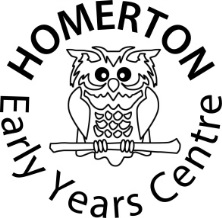 Privacy NoticeThe categories of pupil information that we collect, hold and share include:Personal information (such as name, unique pupil number and address)Characteristics (such as ethnicity, language, nationality, country of birth and free school meal eligibility)Attendance information (such as sessions attended, number of absences and absence reasons)Assessment informationRelevant medical informationSpecial Education Needs information  (including the needs and ranking, EHCP’s, applications for support, care and support plans)Exclusions/behavioural informationPersonal information about a pupil’s parents and/or other relatives (such as name, contact details, relationship to child, including NI insurance numbers for funding purposes)Safeguarding informationPhotographsWhy we collect and use this informationWe use the pupil data:To support pupil learningTo monitor and report on pupil progressTo provide appropriate pastoral careTo assess the quality of our servicesTo comply with the law regarding data sharingTo share data for statutory inspections and audit purposesTo share data to enable funding of nursery placesTo administer waiting listsTo carry out researchThe lawful basis on which we use this informationWe collect and use pupil information underThe Education Act (various years)The Education (Pupil Registration) (England) RegulationsThe School Standards and Framework Act 1998The School Admissions Regulations 2012Children and Families Act 2014The Special Educational Needs and Disability Regulations 2014Article 6, and Article 9 (GDPR) – from 25 May 2018 (includes special category data)We only collect and use pupils’ personal data when the law allows us to. Most commonly, we process it where:We need to comply with a legal obligationWe need it to perform an official task in the public interestLess commonly, we may also process pupils’ personal data in situations where:We have obtained consent to use it in a certain wayWe need to protect the individual’s vital interests (or someone else’s interests)Where we have obtained consent to use pupils’ personal data, this consent can be withdrawn at any time. We will make this clear when we ask for consent, and explain how consent can be withdrawn.Some of the reasons listed above for collecting and using pupils’ personal data overlap, and there may be several grounds which justify our use of this data.The DfE process census data under the various Education Acts – further information can be found on their website: https://www.gov.uk/education/data-collection-and-censuses-for-schoolsCollecting pupil informationWhilst the majority of pupil information you provide to us is mandatory, some of it is provided to us on a voluntary basis. In order to comply with the General Data Protection Regulation, we will inform you whether you are required to provide certain pupil information to us or if you have a choice in this. Where you have provided third party information, i.e. third or fourth contacts details, please note in doing so you are confirming that you have explained how their information may be used by us and they have given you permission to do so.Storing pupil dataWe hold pupil data for varying lengths of time depending on what the information is. Please refer to the IRMS document ‘Information Management Toolkit for Schools’ February 2016.www.irms.org.uk Who we share pupil information withWe routinely share pupil information with:schools that the pupil’s attend after leaving usour local authority (Cambridgeshire County Council) https://www.cambridgeshire.gov.uk/data-protection-and-foi/information-and-data-sharing/the Department for Education (DfE) including Ofstedpupil’s families and representatives to make them aware of the pupil’s progressAgencies we commission to deliver services on our behalf:Connect – Financial Management softwareTarget Tracker – assessment softwareWhy we share pupil informationWe do not share information about our pupils with anyone without consent unless the law and our policies allow us to do so.We share pupils’ data with the Department for Education (DfE) on a statutory basis. This data sharing underpins school funding and educational attainment policy and monitoring.We are required to share information about our pupils with our local authority (LA) and the Department for Education (DfE) under section 3 of The Education (Information About Individual Pupils) (England) Regulations 2013.Data collection requirements:To find out more about the data collection requirements placed on us by the Department for Education (for example; via the school census) go to https://www.gov.uk/education/data-collection-and-censuses-for-schools.The National Pupil Database (NPD)The NPD is owned and managed by the Department for Education and contains information about pupils in schools in England. It provides invaluable evidence on educational performance to inform independent research, as well as studies commissioned by the Department. It is held in electronic format for statistical purposes. This information is securely collected from a range of sources including schools, local authorities and awarding bodies. We are required by law, to provide information about our pupils to the DfE as part of statutory data collections such as the school census and early years’ census. Some of this information is then stored in the NPD. The law that allows this is the Education (Information About Individual Pupils) (England) Regulations 2013.To find out more about the NPD, go to https://www.gov.uk/government/publications/national-pupil-database-user-guide-and-supporting-information.The department may share information about our pupils from the NPD with third parties who promote the education or well-being of children in England by:conducting research or analysisproducing statisticsproviding information, advice or guidanceThe Department has robust processes in place to ensure the confidentiality of our data is maintained and there are stringent controls in place regarding access and use of the data. Decisions on whether DfE releases data to third parties are subject to a strict approval process and based on a detailed assessment of:who is requesting the datathe purpose for which it is requiredthe level and sensitivity of data requested: and the arrangements in place to store and handle the data To be granted access to pupil information, organisations must comply with strict terms and conditions covering the confidentiality and handling of the data, security arrangements and retention and use of the data.For more information about the department’s data sharing process, please visit: https://www.gov.uk/data-protection-how-we-collect-and-share-research-data For information about which organisations the department has provided pupil information, (and for which project), please visit the following website: https://www.gov.uk/government/publications/national-pupil-database-requests-receivedTo contact DfE: https://www.gov.uk/contact-dfeRequesting access to your personal dataUnder data protection legislation, parents and pupils have the right to request access to information about them that we hold. To make a request for your personal information, or be given access to your child’s educational record, contact Homerton Early Years Centre office office@homerton.cambs.sch.uk  You also have the right to:object to processing of personal data that is likely to cause, or is causing, damage or distressprevent processing for the purpose of direct marketingobject to decisions being taken by automated meansin certain circumstances, have inaccurate personal data rectified, blocked, erased or destroyed; andclaim compensation for damages caused by a breach of the Data Protection regulations If you have a concern about the way we are collecting or using your personal data, we request that you raise your concern with us in the first instance. Alternatively, you can contact the Information Commissioner’s Office at https://ico.org.uk/concerns/ContactIf you would like to discuss anything in this privacy notice, please contact:Homerton Early Years Centre – office@homerton.cambs.sch.ukData Protection Officer – Ian Hoare  - ian.hoare@theictservice.org.uk 